Publicado en Moscu y Luxemburgo. el 11/10/2021 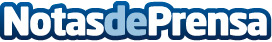 Delimobil presenta una declaración de registro para la propuesta de una oferta pública inicialBofA Securities Inc, Citigroup Global Markets Inc. y VTB Capital plc actuarán como gestores de contabilidad principales conjuntos para la oferta propuesta. Renaissance Securities (Cyprus) Limited, Sberbank CIB (UK) Limited y Banco Santander, S.A. actuarán como gestores conjuntos para la oferta propuestaDatos de contacto:Stefano MaggiContactos de Prensa(+352) 2697 6304Nota de prensa publicada en: https://www.notasdeprensa.es/delimobil-presenta-una-declaracion-de-registro Categorias: Internacional Finanzas Automovilismo Emprendedores Industria Automotriz http://www.notasdeprensa.es